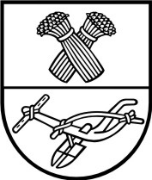 			ProjektasPANEVĖŽIO RAJONO SAVIVALDYBĖS TARYBA SPRENDIMASDĖL PATALPŲ NUOMOS  2021 m. gruodžio 2 d. Nr. T-Panevėžys  	Vadovaudamasi Panevėžio rajono savivaldybės ilgalaikio materialiojo turto viešo nuomos konkurso ir nuomos be konkurso organizavimo ir vykdymo tvarkos aprašu, patvirtintu Panevėžio rajono savivaldybės tarybos 2019 m. spalio 31 d. sprendimu Nr. T-214 „Dėl Panevėžio rajono savivaldybės ilgalaikio materialiojo turto viešo nuomos konkurso ir nuomos be konkurso organizavimo ir vykdymo tvarkos aprašo patvirtinimo“, bei atsižvelgdama į Panevėžio rajono savivaldybės administracijos direktoriaus 2021 m. lapkričio 18 d. įsakymą Nr. A1-449 „Dėl turto pripažinimo nereikalingu ir tolesnio jo panaudojimo“, Savivaldybės taryba n u s p r e n d ž i a:	1. Leisti išnuomoti 5 metams viešo nuomos konkurso būdu savivaldybei nuosavybės teise priklausančias negyvenamąsias patalpas – administracines patalpas (inventorinis Nr. 1001, unikalus Nr. 4400-5708-9420:8901, bendras plotas 50,52 kv. m, įsigijimo savikaina  25 821,50 Eur, balansinė vertė 2021 m. lapkričio 30 d. 9 449,32 Eur), esančias Laisvės a. 11-16,  Ramygalos m., Panevėžio r. sav., pradinė nuomos kaina – 0,45 Eur per mėnesį už 1 kv. m.	2. Nustatyti patalpų nuomos terminą – 5 metai nuo nuomos sutarties pasirašymo. 	3. Nustatyti, kad patalpos nuomojamos pašto paslaugų teikimui.	Šis sprendimas gali būti skundžiamas Lietuvos Respublikos administracinių bylų teisenos įstatymo nustatyta tvarka.PANEVĖŽIO RAJONO SAVIVALDYBĖS ADMINISTRACIJOSEKONOMIKOS IR TURTO VALDYMO SKYRIUSPanevėžio rajono savivaldybės tarybaiSAVIVALDYBĖS TARYBOS SPRENDIMO „DĖL PATALPŲ NUOMOS“ PROJEKTO AIŠKINAMASIS RAŠTAS 2021 m. lapkričio 18  d.Panevėžys	1.  Sprendimo projekto tikslai ir uždaviniai	Parengtas sprendimo projektas išnuomoti 5 metams viešo nuomos konkurso būdu savivaldybei nuosavybės teise priklausančias patalpas.	2. Siūlomos teisinio reguliavimo nuostatos 	Panevėžio rajono savivaldybės tarybos 2019 m. spalio 31 d. sprendimu Nr. T-214 patvirtintame Panevėžio rajono savivaldybės ilgalaikio materialiojo turto viešo nuomos konkurso ir nuomos be konkurso organizavimo ir vykdymo tvarkos apraše numatyta, kad sprendimus dėl savivaldybės turto viešo nuomos konkurso būdu ir nuomos be konkurso priima Savivaldybės taryba. 	3. Laukiami rezultatai	Bus gaunami nuompinigiai.	4. Lėšų poreikis ir šaltiniai	Nėra.	5. Kiti sprendimui priimti reikalingi pagrindimai, skaičiavimai, paaiškinimaiNėra.Vyr. specialistė								Jadvyga Balčienė